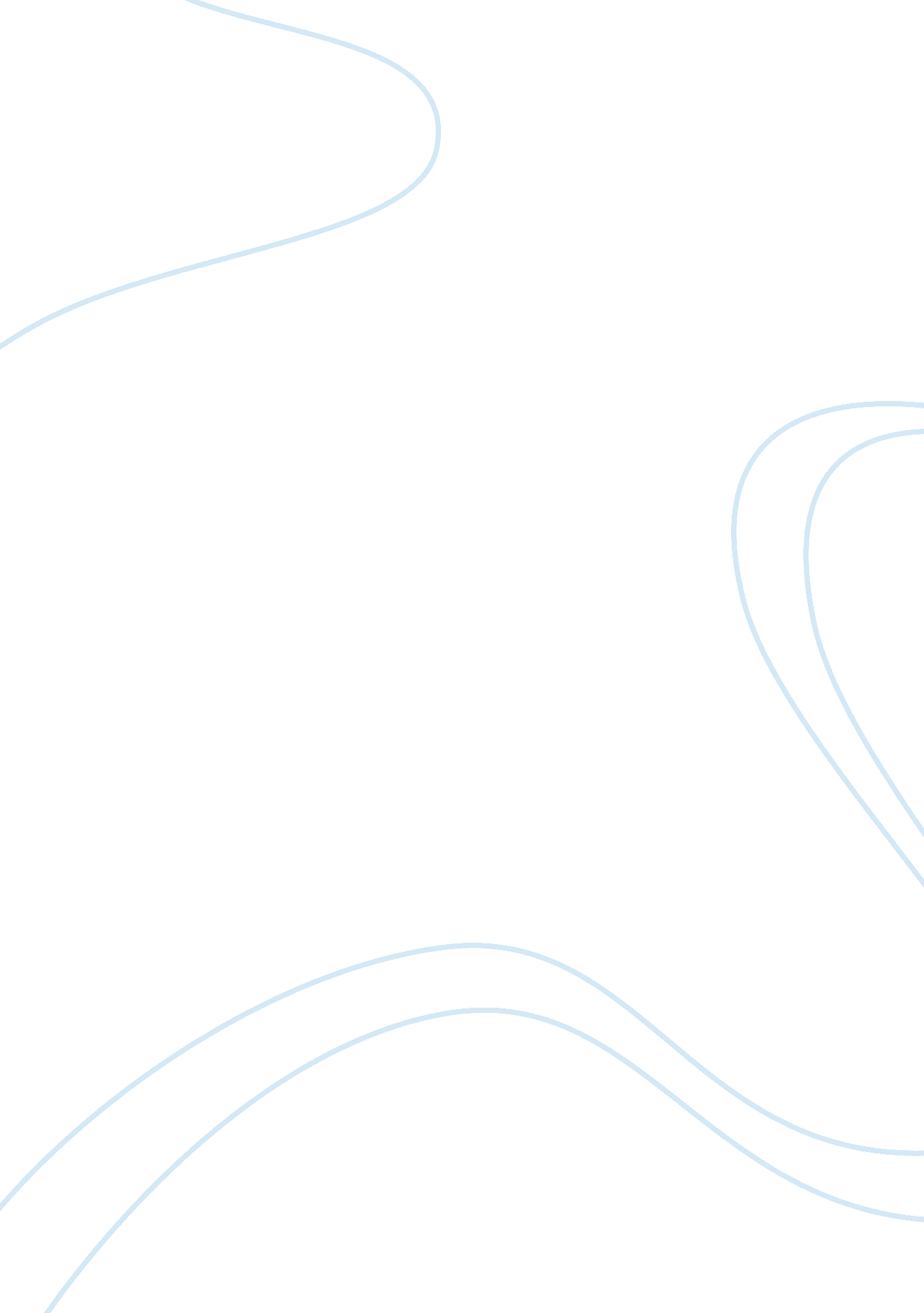 Definition essay of "what is a hero”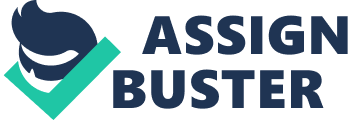 Definition essay of “ what is a hero” Name: Course: Institution: Instructor: Date: Definition essay of “ what is a hero” The word hero is known to almost all people that know English including young children even some who English is not a first language. In addition, if one was told to give examples of a hero, the list could be big enough ranging from people we envy to those we feel or think they are heroes. However, if you would ask people to define the word, there are very few who would give the right meaning. Many people define a role model or person they think is a hero out of their occupations. As a kid, my heroes were movie stars that took the daring acts that no body else could do, as well as characters in stories that did what ordinary people could not do and people whom I envied probably because of what they are and what they do. However, a person does not become a hero because of their occupation or what they do that we envy. Rather, a hero in general terms is a person who takes a bold step or achievement that requires courage, bravery and a kind heart to do it, and normally done for others (Goins, 2012). In order to understand the definition of a hero, it is important to know what makes a hero. First, as mentioned above, heroes are not heroes out of their occupations, such as athletes, movie stars even although the character in the movie can be considered heroes, and people in occupations that we tend to find very important such as doctors. A doctor’s work is to save lives, thus, when they do this, it is what we expect of them. However, if this doctor saves a drowning child by swimming in a fast flowing river, he becomes a hero. In this case, he demonstrates an act of bravery, courage and a loving heart for the child that drove him to take the bold step. Therefore, a hero can be any person irrespective of occupations, who takes a bold step to do something for others, in most cases being acts of kindness but require courage and determination. Above all, heroes are heroes because of what they do for others. Therefore, a hero must have the willingness to sacrifice for the benefit of other people. Another point to make in order to understand more about a hero, is realizing that heroes can come from anywhere. Heroes do not have to do action acts such as saving a person, fighting off evil people among other kinds of actions like deeds. Rather, heroes can even be from acts of kindness, such as sacrifices that parents make for the welfare of their children. It is not surprising to see parents working so hard to provide for their children, and put their needs before theirs. Some of the characters and traits of a hero include bravery, kindness, humble, dependable and tolerant as well as patient, determination, dedication, loyalty, selfless, perseverance, valor, and endurance among others (mesacc. edu, 2012). Heroes are people that take on a journey with many challenges but manage to overcome them achieve the intended goal. A hero goes through many difficulties in a journey that poses so many dangers of failure. Many people in such situations would give up and turn back. However, heroes persist on despite challenges and difficulties. Heroes are ordinary people in difficult situations that require courage and even raise fear in them. However, they manage to overcome their fear in order to persist on until they accomplish their mission. The difference between those who become heroes and those who do not is their courage to face difficult situations and never giving up until they accomplish their goal. Their courage allows them to persist on with any challenge that comes their way, despite standing a slight chance of wining. They take up the slim chance and manage to use it to their advantage until they achieve what they intend to achieve for others. Heroes can be defined as people who take up courage to take up challenging activities and situations for the sake of others from their kind heart. Anybody can be a hero, as long as they posses the courage to overcome their fear, which is one of the major defining qualities of heroes. Heroes can be famous or not famous. They could be anywhere and their acts of heroism can come anytime, since it is never expected, and most of the times come as surprises. Heroes are unexpected, and are realized only after their acts of heroism. References Goins, J. (2012). How to Be a Hero: 7 Characteristics. Retrieved from http://goinswriter. com/be-a-hero/ mesacc. edu. (2012). Qualities of a Hero. Retrieved from http://www. mesacc. edu/dept/d46/psy/dev/Fall01/hero/qualities. html 